АБИТУРИЕНТ – 2023МИНИСТЕРСТВО НАУКИ И ВЫСШЕГО ОБРАЗОВАНИЕ РЕСПУБЛИКИ КАЗАХСТАНЮЖНО-КАЗАХСТАНСКИЙ УНИВЕРСИТЕТ ИМ. М.АУЕЗОВАФакультет «МЕХАНИКА И НЕФТЕГАЗОВОЕ ДЕЛО»Кафедра «Механика и машиностроение»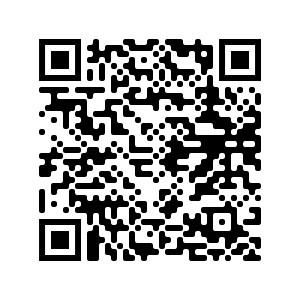 Наше направление: 6В071- Инженерия и инженерное делоЮжно-Казахстанский университет имени М.Ауэзова объявляет набор на 2023-2024 учебный год по области образования 6В07 – «Инженерные, обрабатывающие и строительные отрасли»  по направлению подготовки 6В071- «Инженерия и инженерное дело», код группы образовательных программ В064 – «Механика и металлообработка»,  по следующим новым образовательным программам:6В07120 - Машиностроение;6В07124 – Электротехническое машиностроение и инжиниринг энергетических систем.Кафедра имеет 76 летнюю историю и широкие связи с ВУЗами Германии, Франции, Польши, Австрии, России, Украины, Киргизской и Узбекской Республик. Имеет мощную материально-техническую базу, сильный профессорско-преподавательский состав (6 докторов технических наук, 3 PhD доктора, 10 кандидатов технических наук). Студенты обучаются по дуальной системе образования и проходят производственную практику на ведущих предприятиях машиностроения, оснащенных современным оборудованием: АО «Карданвал», ТОО «Казмедприбор Холдинг», ТОО «KARLSKRONA LC AB», АО «Электроаппарат», ТОО «КазГеомаш», АО «Кентауский трансформаторный завод», АО «ЮКМЗ», АО «Ленгерский машиностроительный завод», «Завод ШымкентЭталон», ТОО «Azia Trafo», ТОО «KAZ KIOTI» – Казахстанский тракторный завод» и др. 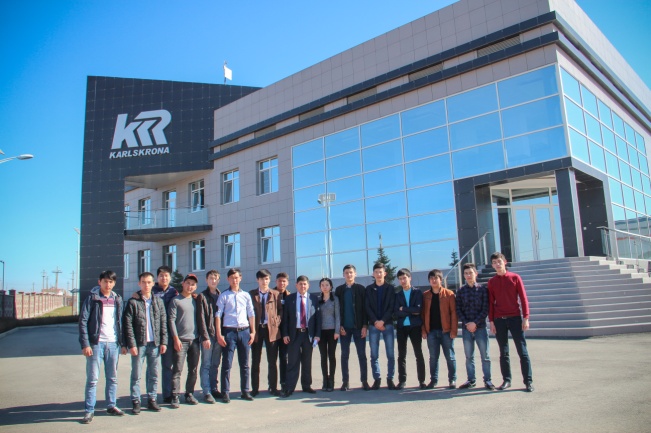 Выпускникам образовательных программ группы В064 – «Механика и металлообработка» присуждается академическая степень «Бакалавр техники и технологий».Образовательные программы 6В071200 – «Машиностроение» и 7М071200 – «Машиностроение» в 2019 году прошли специализированную аккредитацию в Независимом Казахстанском агентстве по обеспечению качества в образовании (НАОКО). По результатам проведенных рейтинговых исследований Независимого агентства аккредитации и рейтинга (НААР) «Рейтинг - 2018»  специальности 6В07120 и 7М07120 – «Машиностроение» ЮКГУ им.М.Ауэзова заняла 2-е место, а по результатам НАОКО «Национальный рейтинг РК – 2019» - 1-е место.Выпускники образовательных программ группы В064 – «Механика и металлообработка» востребованы в таких отраслях народного хозяйства, как:- авиакосмическое машиностроение;- транспортное (железнодорожное, автомобильное) машиностроение;- сельскохозяйственное машиностроение и оборудование;- нефтегазовая промышленность;- горнодобывающая отрасль;- химическое машиностроение;- энергетическая отрасль;- учебные заведения высшего и среднего образования;- пищевая и легкая промышленности;- тяжелое машиностроение;- проектирование современного оборудования на основе компьютерного моделирования и менеджмента производства деталей широкого и специального назначения, а также в производствах товаров широкого потребления и всех ремонтно-восстановительных производствах. 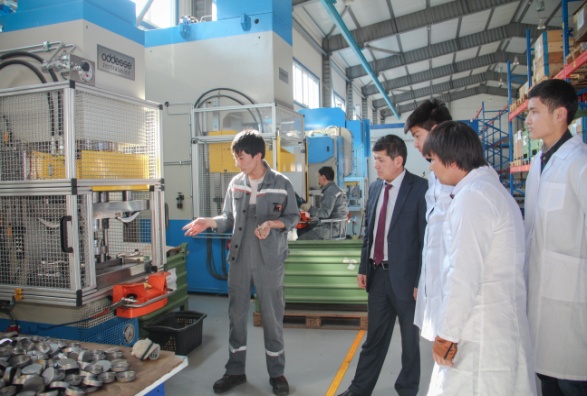 По Республике Казахстан в 2023 году выделено 1500 государственных грантов по группе образовательных программ В064 – «Механика и металлообработка», в том числе 80 грантов по сокращенной форме обучения - для выпускников колледжей. Профильные предметы математика и физика.Наш адрес: г.Шымкент, пр. Тауке хана 5.ТАЛАПКЕР – 2023ҚАЗАҚСТАН РЕСПУБЛИКАСЫ ҒЫЛЫМ ЖӘНЕ ЖОҒАРЫ БІЛІМ МИНИСТРЛІГІМ.ӘУЕЗОВ АТЫНДАҒЫ ОҢТҮСТІК ҚАЗАҚСТАН УНИВЕРСИТЕТІ«МЕХАНИКА ЖӘНЕ МҰНАЙ ГАЗ ІСІ» ФАКУЛЬТЕТІ«Механика және машинажасау» кафедрасы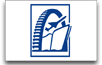 Біздің даярлау бағытымыз: 6В071 – «Инженерия және инженерлік іс»М.Әуезов атындағы Оңтүстік Қазақстан к университетінің 2023-2024 оқу жылына 6В07 – «Инженерлік, өңдеуші және құрылыс салалары» білім беру саласының 6В071 – «Инженерия және инженерлік іс» даярлау бағытының В064 – «Механика және металл өңдеу» білім беру бағдарламаларының тобы бойынша келесі білім беру бағдарламаларына талапкерлерді қабылдайтындығын жариялайды:- 6В07120 - Машинажасау; - 6В07124 – Электротехникалық машинажасау және энергетикалық жүйелер инжинирингі.«Механика және машинажасау» кафедрасының 76 жылдық тарихы бар. Кафедра Қазақстанның және Германия, Франция, Австрия, Ресей, Польша сондай-ақ Украина, Қырғызстан, Өзбекістан Республикаларының жетекші жоғары оқу орындарымен байланыстар орнатқан. Кафедраның мықты материалды-техникалық базасы және оқытушы профессорлық құрамы бар            (6 техника ғылымдарының докторлары, 3 PhD доктор, 10 техника ғылымдарының кандидаттары). Студенттер дуалды оқыту жүйесі бойынша білім ала отырып, өндірістік іс-тәжірибелерін заманауи жабдықтармен жабдықталған өндіріс орындарында өтеді: «Карданвал» АҚ, «Казмедприбор Холдинг» ЖШС, «KARLSKRONA LC/AB» ЖШС, «Электроаппарат» АҚ, «КазГеомаш» ЖШС, «Кентау трансформатор зауыты» АҚ, «Оңтүстік Қазақстан механикалық зауыты» АҚ, «Ленгер машинажасау зауыты» АҚ, «Шымкент Эталон зауыты» АҚ, «Azia Trafo» ЖШС, «KAZ KIOTI» – Қазақстан трактор зауыты» ЖШС және т.б.Бітіруші түлектерге 6В071 – «Инженерия және инженерлік іс» даярлау бағыты бойынша «Техника және технологиялар бакалавры» академиялық дәрежесі беріледі.6В07120 – «Машинажасау» (бакалавриат) және 7М07120 – «Машинажасау» (магистратура) білім беру бағдарламалары 2019 жылы Білім берудегі сапаны қамтамасыз ету бойынша Тәуелсіз Қазақстандық агенттікте (ББСТҚА) мамандандырылған аккредитациядан өтті. 2019 жылдың қорытындысы ББСТҚА сараптамасы нәтижесінде «ҚР ұлттық рейтингісі - 2019» бойынша 1 және 2 орын, ал Аккредиттеу және рейтинг бойынша тәуелсіз агенттік (АРТА) рейтингтік зерттеулері «Рейтинг - 2018» нәтижесінде 2-ші орын иеленді.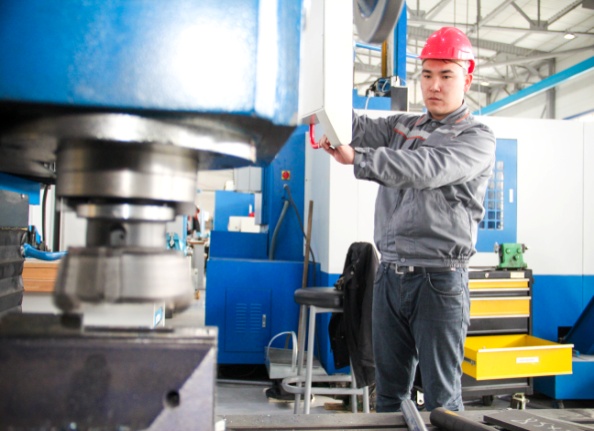 Бітіруші түлектерге 6В071 – «Инженерия және инженерлік іс» даярлау бағыты бойынша бакалаврлар халық шаруашылығының төмендегі салаларында жұмыс істей алады:- авиакосмостық машинажасау;- транспорттық (теміржол, көлік) машинажасау;- ауылшаруашылық машиналар мен жабдықтарды жасау;- мұнай-газ өндірісі;- тау-кен өндірісі;	- химиялық машинажасау;- энергетикалық сала;- жеңіл және тамақ өндірісі;- жоғарғы оқу орындары;- ауыр машинажасау; - халықтық тұтыну тауарлары өндірістері  және барлық жөндеу өндірістері. 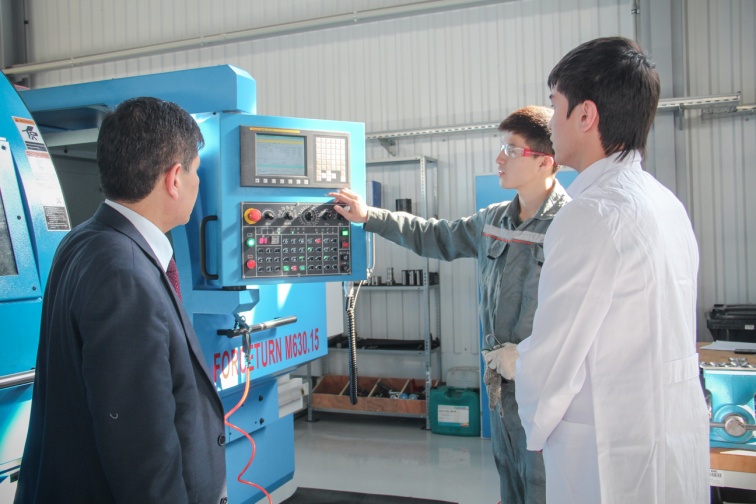 В064 – «Механика және металл өңдеу» білім беру бағдарламаларына 2023 жылы Қазақстан Республикасы бойынша 1500 мемлекеттік білім гранты бөлінсе, оның 80-і қысқартылған оқу түріне - колледж бітіруші түлектер үшін.Бейіндік пәндер математика және физика.Мекен жайымыз: Шымкент. қ, Тауке хан даңғылы, 5Корпус «В», 3 қабат, каб. 321тел: 30-09-70